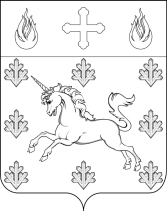 СОВЕТ ДЕПУТАТОВ ПОСЕЛЕНИЯ СОСЕНСКОЕ РЕШЕНИЕ17 ноября 2016 года №62/8Об участии депутатов Совета депутатов поселения Сосенское в работе комиссий, осуществляющих открытие работ и приемку оказанных услуг и (или) выполненных работ по капитальному ремонту общего имущества в многоквартирных домах, проведение которого обеспечивает Фонд капитального ремонта многоквартирных домов города МосквыВ соответствии с Постановлением Правительства Москвы от 25 февраля 2016 года № 57-ПП «Об утверждении Порядка реализации органами местного самоуправления внутригородских муниципальных образований в городе Москве отдельного полномочия города Москвы по участию в работе комиссий, осуществляющих открытие работ и приемку оказанных услуг и (или) выполненных работ по капитальному ремонту общего имущества в многоквартирных домах», Решением Совета депутатов поселения Сосенское от 17 марта 2016 года № 46/10 «Об утверждении Регламента реализации отдельных полномочий города Москвы в сфере организации и проведения капитального ремонта общего имущества в многоквартирных домах в рамках реализации региональной программы капитального ремонта общего имущества в многоквартирных домах на территории города Москвы», Совет депутатов поселения Сосенское решил: 1. Определить закрепление депутатов Совета депутатов поселения Сосенское для участия в работе комиссий, осуществляющих открытие работ и приемку оказанных услуг и (или) выполненных работ по капитальному ремонту общего имущества в многоквартирных домах, проведение которого обеспечивает Фонд капитального ремонта многоквартирных домов города Москвы (приложение).  2. Направить заверенную копию настоящего решения в Департамент капитального ремонта города Москвы и Фонд капитального ремонта многоквартирных домов города Москвы в течение 3 рабочих дней со дня принятия настоящего решения. 3. Опубликовать настоящее решение в газете «Сосенские вести» и разместить на официальном сайте органов местного самоуправления поселения Сосенское в информационно-телекоммуникационной сети «Интернет».4. Настоящее решение вступает в силу со дня его принятия.5. Контроль за выполнением настоящего решения возложить на главу поселения Сосенское Долженкова В.М.Приложениек решению Совета депутатов поселения Сосенское от 17 ноября 2016 года №62/8Депутаты Совета депутатов поселения Сосенское, уполномоченные для участия в работе комиссий, осуществляющих открытие работ и приемку оказанных услуг и (или) выполненных работ по капитальному ремонту общего имущества в многоквартирных домах, проведение которого обеспечивает Фонд капитального ремонта многоквартирных домов города МосквыГлава поселения Сосенское                                                     В.М. Долженков№ п/пАдрес многоквартирного домаИзбирательный округФ.И.О. депутата(основной состав)Ф.И.О.  депутата(резервный состав)1Многоквартирные дома, в которых запланированы работы по разработке проектной сметной документацииМногоквартирные дома, в которых запланированы работы по разработке проектной сметной документацииМногоквартирные дома, в которых запланированы работы по разработке проектной сметной документацииМногоквартирные дома, в которых запланированы работы по разработке проектной сметной документации1Поселение Сосенское, поселок Газопровод, д.164Языков В.С.Гущина И.Е.2Поселение Сосенское, поселок Коммунарка, д.132Шеленков Н.Н.Черепанова Н.В.3Поселение Сосенское, поселок Коммунарка, д.142Черепанова Н.В.Долженков В.М.